Objednávka akceptována dne 28. 7. 2016 : …………………………………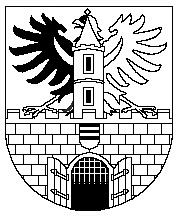 Město PoděbradyMěsto PoděbradyMěsto PoděbradyMěsto PoděbradyMěsto PoděbradyMěsto PoděbradyMěsto PoděbradyMěsto PoděbradyOdbor správy majetkuOdbor správy majetkuOdbor správy majetkuOdbor správy majetkuOdbor správy majetkuOdbor správy majetkuOdbor správy majetkuOdbor správy majetkuJiřího náměstí 20/I, 290 31 PoděbradyJiřího náměstí 20/I, 290 31 PoděbradyJiřího náměstí 20/I, 290 31 PoděbradyJiřího náměstí 20/I, 290 31 PoděbradyJiřího náměstí 20/I, 290 31 PoděbradyJiřího náměstí 20/I, 290 31 PoděbradyJiřího náměstí 20/I, 290 31 PoděbradyJiřího náměstí 20/I, 290 31 Poděbradytel. 325 600 255, e-mail: ………………………tel. 325 600 255, e-mail: ………………………tel. 325 600 255, e-mail: ………………………tel. 325 600 255, e-mail: ………………………tel. 325 600 255, e-mail: ………………………tel. 325 600 255, e-mail: ………………………tel. 325 600 255, e-mail: ………………………tel. 325 600 255, e-mail: ………………………ČJ:ČJ:Dodavatel:Dodavatel:VYŘIZUJE:VYŘIZUJE:……………………….……………………….……………………….……………………….……………………….IČ: 04979591, DIČ:IČ: 04979591, DIČ:TEL.:TEL.:……………………………………………………………………………………………………………………………………Parking Pro s.r.o.Parking Pro s.r.o.E-MAIL:E-MAIL:……………………………….……………………………….……………………………….……………………………….……………………………….Postřižinská 20Postřižinská 20DATUM:DATUM:28.07.201628.07.201628.07.201628.07.201628.07.201625070   Odolena Voda25070   Odolena VodaObjednávka č. 00677/2016Objednávka č. 00677/2016Objednávka č. 00677/2016Objednávka č. 00677/2016Objednávka č. 00677/2016Objednávka č. 00677/2016Objednávka č. 00677/2016Objednávka č. 00677/2016Objednávka č. 00677/2016Objednávka č. 00677/2016Objednáváme u Vás zpracování aktualizace městského parkovacího systému v Poděbradech dle předložené cenové nabídky. Prioritně žádáme o zhotovení části v ulici Studentská/Palachova - zakreslení včetně projednání změn dle požadavků města na DI PČR Nymburk a na oboru dopravy  na umístění kontejnerů nejpozději do 20.8.2016. Cena nepřesáhne částku 70 180,-Kč s DPH a práce bude fakturována dle skutečnosti.Objednáváme u Vás zpracování aktualizace městského parkovacího systému v Poděbradech dle předložené cenové nabídky. Prioritně žádáme o zhotovení části v ulici Studentská/Palachova - zakreslení včetně projednání změn dle požadavků města na DI PČR Nymburk a na oboru dopravy  na umístění kontejnerů nejpozději do 20.8.2016. Cena nepřesáhne částku 70 180,-Kč s DPH a práce bude fakturována dle skutečnosti.Objednáváme u Vás zpracování aktualizace městského parkovacího systému v Poděbradech dle předložené cenové nabídky. Prioritně žádáme o zhotovení části v ulici Studentská/Palachova - zakreslení včetně projednání změn dle požadavků města na DI PČR Nymburk a na oboru dopravy  na umístění kontejnerů nejpozději do 20.8.2016. Cena nepřesáhne částku 70 180,-Kč s DPH a práce bude fakturována dle skutečnosti.Objednáváme u Vás zpracování aktualizace městského parkovacího systému v Poděbradech dle předložené cenové nabídky. Prioritně žádáme o zhotovení části v ulici Studentská/Palachova - zakreslení včetně projednání změn dle požadavků města na DI PČR Nymburk a na oboru dopravy  na umístění kontejnerů nejpozději do 20.8.2016. Cena nepřesáhne částku 70 180,-Kč s DPH a práce bude fakturována dle skutečnosti.Objednáváme u Vás zpracování aktualizace městského parkovacího systému v Poděbradech dle předložené cenové nabídky. Prioritně žádáme o zhotovení části v ulici Studentská/Palachova - zakreslení včetně projednání změn dle požadavků města na DI PČR Nymburk a na oboru dopravy  na umístění kontejnerů nejpozději do 20.8.2016. Cena nepřesáhne částku 70 180,-Kč s DPH a práce bude fakturována dle skutečnosti.Objednáváme u Vás zpracování aktualizace městského parkovacího systému v Poděbradech dle předložené cenové nabídky. Prioritně žádáme o zhotovení části v ulici Studentská/Palachova - zakreslení včetně projednání změn dle požadavků města na DI PČR Nymburk a na oboru dopravy  na umístění kontejnerů nejpozději do 20.8.2016. Cena nepřesáhne částku 70 180,-Kč s DPH a práce bude fakturována dle skutečnosti.Objednáváme u Vás zpracování aktualizace městského parkovacího systému v Poděbradech dle předložené cenové nabídky. Prioritně žádáme o zhotovení části v ulici Studentská/Palachova - zakreslení včetně projednání změn dle požadavků města na DI PČR Nymburk a na oboru dopravy  na umístění kontejnerů nejpozději do 20.8.2016. Cena nepřesáhne částku 70 180,-Kč s DPH a práce bude fakturována dle skutečnosti.Objednáváme u Vás zpracování aktualizace městského parkovacího systému v Poděbradech dle předložené cenové nabídky. Prioritně žádáme o zhotovení části v ulici Studentská/Palachova - zakreslení včetně projednání změn dle požadavků města na DI PČR Nymburk a na oboru dopravy  na umístění kontejnerů nejpozději do 20.8.2016. Cena nepřesáhne částku 70 180,-Kč s DPH a práce bude fakturována dle skutečnosti.Objednáváme u Vás zpracování aktualizace městského parkovacího systému v Poděbradech dle předložené cenové nabídky. Prioritně žádáme o zhotovení části v ulici Studentská/Palachova - zakreslení včetně projednání změn dle požadavků města na DI PČR Nymburk a na oboru dopravy  na umístění kontejnerů nejpozději do 20.8.2016. Cena nepřesáhne částku 70 180,-Kč s DPH a práce bude fakturována dle skutečnosti.Objednáváme u Vás zpracování aktualizace městského parkovacího systému v Poděbradech dle předložené cenové nabídky. Prioritně žádáme o zhotovení části v ulici Studentská/Palachova - zakreslení včetně projednání změn dle požadavků města na DI PČR Nymburk a na oboru dopravy  na umístění kontejnerů nejpozději do 20.8.2016. Cena nepřesáhne částku 70 180,-Kč s DPH a práce bude fakturována dle skutečnosti.Cena: doCena: do70 180,00 Kč včetně DPH70 180,00 Kč včetně DPH70 180,00 Kč včetně DPH70 180,00 Kč včetně DPH70 180,00 Kč včetně DPH70 180,00 Kč včetně DPH70 180,00 Kč včetně DPH70 180,00 Kč včetně DPHTermín dodání: doTermín dodání: doTermín dodání: doTermín dodání: doTermín dodání: do30.09.201630.09.201630.09.201630.09.201630.09.2016Fakturu, prosím, vystavte a zašlete včetně kopie naší objednávky na adresuFakturu, prosím, vystavte a zašlete včetně kopie naší objednávky na adresuFakturu, prosím, vystavte a zašlete včetně kopie naší objednávky na adresuFakturu, prosím, vystavte a zašlete včetně kopie naší objednávky na adresuFakturu, prosím, vystavte a zašlete včetně kopie naší objednávky na adresuFakturu, prosím, vystavte a zašlete včetně kopie naší objednávky na adresuFakturu, prosím, vystavte a zašlete včetně kopie naší objednávky na adresuFakturu, prosím, vystavte a zašlete včetně kopie naší objednávky na adresuFakturu, prosím, vystavte a zašlete včetně kopie naší objednávky na adresuFakturu, prosím, vystavte a zašlete včetně kopie naší objednávky na adresuMěsto PoděbradyMěsto PoděbradyMěsto PoděbradyMěsto PoděbradyMěsto PoděbradyMěsto PoděbradyMěsto PoděbradyJiřího náměstí 20/IJiřího náměstí 20/IJiřího náměstí 20/IJiřího náměstí 20/IJiřího náměstí 20/IJiřího náměstí 20/IJiřího náměstí 20/I290 31 Poděbrady290 31 Poděbrady290 31 Poděbrady290 31 Poděbrady290 31 Poděbrady290 31 Poděbrady290 31 PoděbradyIČ: 00239640IČ: 00239640IČ: 00239640IČ: 00239640IČ: 00239640IČ: 00239640IČ: 00239640DIČ: CZ00239640DIČ: CZ00239640DIČ: CZ00239640DIČ: CZ00239640DIČ: CZ00239640DIČ: CZ00239640DIČ: CZ00239640účet: Komerční banka, č. ú. …………………….účet: Komerční banka, č. ú. …………………….účet: Komerční banka, č. ú. …………………….účet: Komerční banka, č. ú. …………………….účet: Komerční banka, č. ú. …………………….účet: Komerční banka, č. ú. …………………….účet: Komerční banka, č. ú. …………………….Jste-li zapsán(i) v Obchodním rejstříku (OR), na faktuře uveďte číslo vložky, datum zapsání a u kterého Obvodního soudu, nejste-li zapsán(i) v (OR) uveďte evidenční číslo ŽL, datum vydání a který úřad vydal.Jste-li zapsán(i) v Obchodním rejstříku (OR), na faktuře uveďte číslo vložky, datum zapsání a u kterého Obvodního soudu, nejste-li zapsán(i) v (OR) uveďte evidenční číslo ŽL, datum vydání a který úřad vydal.Jste-li zapsán(i) v Obchodním rejstříku (OR), na faktuře uveďte číslo vložky, datum zapsání a u kterého Obvodního soudu, nejste-li zapsán(i) v (OR) uveďte evidenční číslo ŽL, datum vydání a který úřad vydal.Jste-li zapsán(i) v Obchodním rejstříku (OR), na faktuře uveďte číslo vložky, datum zapsání a u kterého Obvodního soudu, nejste-li zapsán(i) v (OR) uveďte evidenční číslo ŽL, datum vydání a který úřad vydal.Jste-li zapsán(i) v Obchodním rejstříku (OR), na faktuře uveďte číslo vložky, datum zapsání a u kterého Obvodního soudu, nejste-li zapsán(i) v (OR) uveďte evidenční číslo ŽL, datum vydání a který úřad vydal.Jste-li zapsán(i) v Obchodním rejstříku (OR), na faktuře uveďte číslo vložky, datum zapsání a u kterého Obvodního soudu, nejste-li zapsán(i) v (OR) uveďte evidenční číslo ŽL, datum vydání a který úřad vydal.Jste-li zapsán(i) v Obchodním rejstříku (OR), na faktuře uveďte číslo vložky, datum zapsání a u kterého Obvodního soudu, nejste-li zapsán(i) v (OR) uveďte evidenční číslo ŽL, datum vydání a který úřad vydal.Jste-li zapsán(i) v Obchodním rejstříku (OR), na faktuře uveďte číslo vložky, datum zapsání a u kterého Obvodního soudu, nejste-li zapsán(i) v (OR) uveďte evidenční číslo ŽL, datum vydání a který úřad vydal.Jste-li zapsán(i) v Obchodním rejstříku (OR), na faktuře uveďte číslo vložky, datum zapsání a u kterého Obvodního soudu, nejste-li zapsán(i) v (OR) uveďte evidenční číslo ŽL, datum vydání a který úřad vydal.Jste-li zapsán(i) v Obchodním rejstříku (OR), na faktuře uveďte číslo vložky, datum zapsání a u kterého Obvodního soudu, nejste-li zapsán(i) v (OR) uveďte evidenční číslo ŽL, datum vydání a který úřad vydal.Pokud nebude na faktuře uvedeno číslo objednávky nebo evidenční číslo smlouvy Města Poděbrady, bude faktura vrácena zpět dodavateli.Pokud nebude na faktuře uvedeno číslo objednávky nebo evidenční číslo smlouvy Města Poděbrady, bude faktura vrácena zpět dodavateli.Pokud nebude na faktuře uvedeno číslo objednávky nebo evidenční číslo smlouvy Města Poděbrady, bude faktura vrácena zpět dodavateli.Pokud nebude na faktuře uvedeno číslo objednávky nebo evidenční číslo smlouvy Města Poděbrady, bude faktura vrácena zpět dodavateli.Pokud nebude na faktuře uvedeno číslo objednávky nebo evidenční číslo smlouvy Města Poděbrady, bude faktura vrácena zpět dodavateli.Pokud nebude na faktuře uvedeno číslo objednávky nebo evidenční číslo smlouvy Města Poděbrady, bude faktura vrácena zpět dodavateli.Pokud nebude na faktuře uvedeno číslo objednávky nebo evidenční číslo smlouvy Města Poděbrady, bude faktura vrácena zpět dodavateli.Pokud nebude na faktuře uvedeno číslo objednávky nebo evidenční číslo smlouvy Města Poděbrady, bude faktura vrácena zpět dodavateli.Pokud nebude na faktuře uvedeno číslo objednávky nebo evidenční číslo smlouvy Města Poděbrady, bude faktura vrácena zpět dodavateli.Pokud nebude na faktuře uvedeno číslo objednávky nebo evidenční číslo smlouvy Města Poděbrady, bude faktura vrácena zpět dodavateli.Děkujeme za spolupráci.Děkujeme za spolupráci.Děkujeme za spolupráci.Děkujeme za spolupráci.Děkujeme za spolupráci.Děkujeme za spolupráci.Mgr. Hana NovotnáMgr. Hana NovotnáMgr. Hana NovotnáMgr. Hana Novotnávedoucí oddělení SMTSvedoucí oddělení SMTSvedoucí oddělení SMTSvedoucí oddělení SMTS